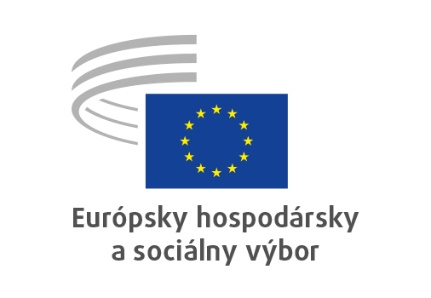 Brusel 5. júla 2022ZAMESTNANOSŤ, SOCIÁLNE VECI A OBČIANSTVOHodnotenie ex-post programu v oblasti zamestnanosti a sociálnej inovácie (EaSI)Hlavné bodyEHSV:uvádza, že toto hodnotenie vychádza z konzultácií s organizáciami občianskej spoločnosti zastupujúcimi zamestnávateľov, pracovníkov a rôzne záujmové združenia, ako aj s verejnými orgánmi z piatich vybraných krajín EÚ (Rakúsko, Francúzsko, Maďarsko, Taliansko a Litva). Odráža názory zainteresovaných strán na súdržnosť, účinnosť a inkluzívnosť programu EaSI, najmä v porovnaní s inými iniciatívami/programami EÚ a členských štátov;uvádza, že väčšina respondentov:sa domnievala, že program EaSI posilnil ciele a koordináciu opatrení na národnej úrovni a na úrovni EÚ v oblasti zamestnanosti, sociálnych vecí a začlenenia;zdôraznila význam práce v synergii a zabezpečenia doplnkovosti s inými európskymi programami a fondmi, a najmä s ESF a EPFRV;uviedla, že nedošlo k stabilným a štruktúrovaným konzultáciám o vykonávaní programu EaSI;poukázala na nedostatok dobrých a štruktúrovaných informácií o programe a na skutočnosť, že administratívne postupy na prístup k zdrojom programu EaSI sa javia ako zložité a byrokratické;odporúčala lepšie poskytovanie informácií o programe občianskej spoločnosti, zjednodušenie administratívnych postupov na prístup k financovaniu, aby národné a miestne orgány verejnej moci monitorovali a hodnotili ex ante a ex post činnosti financované z programu EaSI;zdôraznila potrebu naliehať na národné orgány, aby identifikovali možné synergie medzi programom EaSI a inými európskymi a národnými programami.odporučila štruktúrované konzultácie s organizáciami občianskej spoločnosti na európskej a národnej, ako aj miestnej úrovni sa vo všetkých fázach vykonávania EaSI vrátane výmeny osvedčených postupov a cezhraničných skúseností. Takáto úloha by sa mala zveriť národným kontaktným miestam;odporučila zlepšiť komunikáciu a informovanosť a lepšie využívať sociálne médiá a iné nástroje, konkrétne ad hoc webináre a prieskumné misie zástupcov EK.JEDNOTNÝ TRH, VÝROBA A SPOTREBAEurópsky akt o čipochHlavné bodyEHSV:víta cieľ Európskej komisie posilniť ekosystém polovodičov, výrazne zvýšiť odolnosť a bezpečnosť dodávok a znížiť vonkajšiu závislosť;odporúča komplexný prístup založený predovšetkým na inovačnom ekosystéme polovodičov: osobitné požiadavky na mikroelektroniku budú v budúcnosti čoraz diferencovanejšie a bude potrebný aj čoraz širší súbor riešení v oblasti čipov, ktoré budú prelomové a inovatívne, bez ohľadu na ich veľkosť;vyzýva Komisiu, aby spresnila svoje investičné plány, najmä pokiaľ ide o spôsob financovania investícií: na zmiernenie nedostatku polovodičov z dlhodobého hľadiska je dôležitý prístup k surovinám, zariadeniam pre výskum a vývoj, duševnému vlastníctvu a technologickému know-how, ako aj dostupnosť kvalifikovanej pracovnej sily. Vyžaduje si to súkromné investície a významnú podporu zo strany verejného sektora,je presvedčený, že európsky ekosystém polovodičov by sa mal posilniť s cieľom dosiahnuť otvorenú strategickú autonómiu. Hodnotový reťazec v odvetví polovodičov je jedným z najviac globalizovaných reťazcov. Technologické segmenty, ktoré sú obzvlášť zraniteľné vzhľadom na geopolitické obavy alebo z dôvodu ich strategického významu, by mali dostať požadovanú podporu.Európsky ekosystém polovodičovHlavné bodyEHSV:víta plán na zvýšenie odolnosti európskeho priemyslu a posilnenie domáceho priemyslu polovodičov;zdôrazňuje, že v segmentoch čipov potrebných pre existujúce európske priemyselné odvetvia by sa preto mali prijať dodatočné a osobitné opatrenia, aby boli tieto segmenty odolnejšie voči kríze. Tým sa posilní nielen existujúci priemysel výroby polovodičov v Európe a podporí sa jeho modernizácia, ale vďaka lepšej bezpečnosti dodávok to bude prínosom aj pre európsky spracovateľský priemysel závislý od čipov;zdôrazňuje, že Komisia, členské štáty a priemysel by preto mali spoločne diskutovať o tom, ako možno diverzifikovať zdroje dodávok, a najmä o tom, ako možno kritické suroviny v mikroelektronike lepšie recyklovať ako súčasť industrializovaného obehového hospodárstva;poukazuje na to, že stratégia Európskej únie v oblasti čipov by sa nemala obmedzovať len na procesory, ale mala by sa týkať všetkých typov integrovaných obvodov a mala by zahŕňať aj pasívne súčiastky a obalové materiály, ako aj výrobu strojov. Zásada „z laboratória do výroby“, ktorú predložila Komisia, nie je postačujúca, pretože hodnotový reťazec sa nekončí pri výrobe;víta, že akt sa zameriava na zručnosti a kvalifikácie. Pre úspech zelenej a digitálnej transformácie sú mimoriadne dôležité cielené verejné investície do odbornej prípravy a ďalšieho vzdelávania, a celkovo do kvalifikácie a rekvalifikácie. Dôraz sa však kladie hlavne na vysokokvalifikovaných zamestnancov a najmä na postgraduálne programy. To je nepochybne rozhodujúce, ak má byť technologický skok do segmentu polovodičov < 10 nm úspešný. Netreba však ignorovať skutočnosť, že v záujme zlepšenia priemyselného ukotvenia ekosystému je potrebné zjednodušiť aj možnosti prístupu pre zamestnancov, ktorí sa nepovažujú za vysokokvalifikovaných.Spoločný podnik pre čipyHlavné bodyEHSV:sa stotožňuje so strategickým cieľom posilniť ekosystém polovodičov v Európe a súhlasí s tým, že Európa potrebuje prilákať investície do navrhovania a výroby čo najvyspelejších čipov, ale domnieva sa, že posilnenie by sa lepšie dosiahlo, keby boli európski výskumníci, inžinieri a kvalifikovaná pracovná sila motivovaní k tomu, aby zostali v Európe;sa nazdáva, že Komisia by mala poskytnúť aspoň inteligentnú maticu pre dynamickú simuláciu, ktorá by pomohla spoluzákonodarcom a občianskej spoločnosti predvídať potenciálny vplyv návrhu;sa domnieva, že duševné vlastníctvo kompenzuje investície a výskumné úsilie inovátorov z EÚ a zároveň uspokojuje potreby realizátorov/používateľov, umožňuje stimulovať inovatívne polovodiče a vytvoriť solídny moderný ekosystém čipov v Európe, a teda je natoľko kľúčovým prvkom, že by sa malo uviesť v ustanoveniach návrhu, a nielen v dôvodovej správe, ktorá nemá žiadne právne záväzné účinky.Zásady digitálneho desaťročia 
Digitálne práva a zásadyHlavné bodyEHSV:sa domnieva, že cesta k digitálnemu desaťročiu, ako aj Vyhlásenie o digitálnych právach a zásadách v digitálnom desaťročí majú veľký význam pre uľahčenie digitálnej transformácie pre spoločnosť a hospodárstvo;zastáva názor, že digitálne práva vyplývajú z existujúcich základných práv a sú nimi vymedzené ako súčasť hodnôt a zásad EÚ;sa domnieva, že cieľom vyhlásenia by malo byť sústrediť sa na udržateľný rozvoj ako celok a na to, že zameranie na digitálne zručnosti, digitálnu infraštruktúru, digitálne podniky a digitálne verejné služby má zásadný význam pre podporu oživenia hospodárstva a rastu v Európe. V dôsledku vojny medzi Ruskom a Ukrajinou treba tiež viac rozvíjať zručnosti ľudí a prostriedky na rozpoznávanie dezinformácií a boj proti nim;konštatuje, že rôzne zásady a práva opísané v návrhu vyhlásenia sa v mnohých ohľadoch prekrývajú a zmiešavanie zásad a práv sťažuje vnímanie podstaty obsahu.sa domnieva, že vo vyhlásení by sa mali uznať výzvy, ktorým čelia podniky, najmä MSP, v spojitosti s prispôsobovaním sa digitálnemu svetu;upozorňuje, že treba zabrániť digitálnej priepasti, pokiaľ ide o prístup k verejným a súkromným službám zo strany starnúcich a vidieckych obyvateľov;zdôrazňuje význam zásad pripojiteľnosti, zručností a bezpečnosti, ktoré sú nevyhnutné pre občanov aj podniky, ako aj pre celkový hospodársky a spoločenský rozvoj.Akt o údajochHlavné bodyEHSV:víta akt o údajoch a zdôrazňuje potrebu jeho uplatňovania bez akejkoľvek diskriminácie osôb, ktoré majú ťažkosti s prístupom na internet alebo k údajom;sa domnieva, že ochrana osobných údajov, digitálnej identity a súkromia by sa mala považovať za základné aspekty správy údajov, ktoré priamo súvisia s problematikou rešpektovania ľudskej dôstojnosti a základných práv. Je preto potrebné zabezpečiť vysledovateľnosť, interoperabilitu a multimodalitu rôznych činností dodávateľských reťazcov s cieľom dosiahnuť jasnú synergiu s ukazovateľmi Zelenej dohody a cieľmi udržateľného rozvoja;považuje za dôležité zaručiť dodržiavanie bezpečnostných a etických noriem, viacnásobné a dostatočné podmienky pre funkčnosť údajov, postupy kybernetickej bezpečnosti a správne ukladanie údajov na území EÚ za predpokladu, že jednotlivci by mali mať kontrolu nad údajmi, ktoré vytvárajú v súlade s cieľmi strategickej autonómie a technologickej nezávislosti;sa domnieva, že zabezpečenie spravodlivej hospodárskej súťaže a spravodlivého rozdelenia nákladov a pridanej hodnoty v rámci dodávateľského reťazca údajov vrátane všetkých subjektov je relevantné a má zásadný význam;navrhuje rozšíriť rozsah pôsobnosti navrhovaného nariadenia tak, aby sa vzťahovalo na všetky fyzické produkty, ktoré slúžia na získavanie, vytváranie alebo zber údajov týkajúcich sa ich výkonu, používania alebo prostredia a ktoré sú schopné prenášať tieto údaje prostredníctvom verejne dostupnej elektronickej komunikačnej služby;sa domnieva, že používatelia a príjemcovia údajov by mali mať neobmedzený prístup k údajom, ktoré sú nevyhnutné na fungovanie, opravu alebo servis pripojených produktov a súvisiacich služieb. To by zahŕňalo všetky nespracované údaje a metaúdaje, ale aj iné relevantné súbory spracovaných, spresnených alebo agregovaných údajov.POĽNOHOSPODÁRSTVO, ROZVOJ VIDIEKA A ŽIVOTNÉ PROSTREDIERevízia nariadenia o fluórovaných skleníkových plynochHlavné bodyEHSV:víta nový návrh Komisie o fluórovaných plynoch ako krok správnym smerom, ale vidí priestor na väčšie ambície, aby si EÚ udržala vedúce postavenie vo svete, pokiaľ ide o opatrenia v oblasti klímy;sa domnieva sa, že zlepšenie súčasného návrhu Komisie predstavuje ďalšiu príležitosť na výrazné zníženie priamych vplyvov na klímu tým, že sa budú podporovať prírodné riešenia s nízkym potenciálom globálneho otepľovania (GWP) namiesto toho, aby sa naďalej používali fluórované uhľovodíky (HFC) s vysokým GWP;preto podporuje zákaz všetkých chladív s GWP > 5 po roku 2030 pre tepelné čerpadlá, interiérové klimatizačné zariadenia, chladiče a chladiarenské zariadenia. To vysiela trhu jasný signál, je z administratívneho hľadiska jednoducho uplatniteľný a čelí nízkemu riziku obchádzania;dôrazne odporúča skombinovať ambície EÚ zhrnuté v oznámení REPowerEU s postupným vyraďovaním fluórovaných skleníkových plynov s cieľom dosiahnuť chladivá s najnižším možným GWP, najmä v oblasti tepelných čerpadiel;Nazdáva sa, že obavy z prekážok na trhu v tomto odvetví nie sú opodstatnené vzhľadom na zvýšenú výrobnú kapacitu odvetvia, ktoré bude založené najmä na prírodných chladivách. EÚ má jasnú príležitosť urobiť z toho vzorový prípad pre stanovovanie globálnych ekologických noriem;Považuje súčasnú hodnotu kvóty za príliš nízku a vyzýva na vytvorenie mechanizmu na zvýšenie príjmov z predaja kvót. Tento príjem sa môže vyčleniť na posilnenie colných kontrol na úrovni členských štátov, na pomoc pri prijímaní alternatív s nízkym GWP a na poskytnutie dostatočnej odbornej prípravy inštalatérom príslušných zariadení;Nazdáva sa, že v oblasti alternatív HFC je nanajvýš dôležité uspokojiť potreby v oblasti odbornej prípravy. Na podporu prírodných chladív s nízkym GWP sú nevyhnutní kvalifikovaní technici, ako aj systémy kvalifikácie, certifikácie a registrácie.Revízia nariadenia o látkach, ktoré poškodzujú ozónovú vrstvuHlavné bodyEHSV:víta návrh Komisie na revíziu nariadenia o látkach, ktoré poškodzujú ozónovú vrstvu s cieľom zlepšiť jeho štruktúru a zvýšiť úroveň ambícií, aby sa splnili ciele Zelenej dohody a zároveň poskytnúť maximálnu ochranu pred toxickými látkami spôsobujúcimi rakovinu;zdôrazňuje, že je dôležité, aby hlavné predpisy nariadenia o látkach, ktoré poškodzujú ozónovú vrstvu a nariadenia o fluórovaných skleníkových plynoch boli navzájom konzistentné (napr. pokiaľ ide o colné kontroly, pravidlá týkajúce sa úniku a vymedzenie pojmov);sa zasadzuje za transparentný univerzálny monitorovací systém uplatniteľný vo všetkých členských štátoch EÚ. Zavedenie tohto systému v krajinách mimo EÚ by tiež malo byť jednoduché vzhľadom na priekopnícku úlohu, ktorú EÚ v súčasnosti plní;vyzýva, aby sa počet výnimiek zo zákazov obmedzil na minimum a aby boli výnimky zo zoznamu zakázaných látok možné len vo výnimočných a nevyhnutných prípadoch. Použitia, na ktoré sa vzťahuje výnimka, by sa mali prísne kontrolovať, aby sa predišlo zneužitiu;vyzýva na urýchlené zavedenie účinných právnych predpisov v členských štátoch s cieľom predísť úniku látok poškodzujúcich ozónovú vrstvu, aby sa zabránilo ohrozeniu atmosférického prostredia a životných podmienok obyvateľstva;odporúča, aby nakladanie s látkami poškodzujúcimi ozónovú vrstvu, ktoré sa nachádzajú v existujúcich zariadeniach, penách a iných výrobkoch, bolo súčasťou systému odpadového hospodárstva s už zavedenými zastrešujúcimi politikami, legislatívou a nariadeniami pre konkrétne toky odpadu. Keďže ide o obrovskú výzvu, najmä pre rozvojové krajiny. EÚ musí priniesť uskutočniteľné riešenia a primeraný právny rámec;je znepokojený, že kvantitatívne limity látok poškodzujúcich ozónovú vrstvu na použitie ako východisková surovina boli úplne zamietnuté; Zúženie výnimiek pre suroviny podľa nového nariadenia má viaceré prínosy pre životné prostredie. Dôraz by sa mal klásť na alternatívy šetrné k životnému prostrediu.Zachovanie atlantických tuniakov (ICCAT)EHSV považuje za vhodné a potrebné transponovať do práva EÚ odporúčania prijaté Medzinárodnou komisiou pre zachovanie atlantických tuniakov (ICCAT).Európsky poľnohospodársky fond pre rozvoj vidieka/UkrajinaHlavné bodyInvázia Ruska na Ukrajinu má výrazný negatívny vplyv na poľnohospodárske a agropotravinárske odvetvie EÚ. EHSV preto víta nové opatrenie dodatočnej pomoci, ktoré navrhla Európska komisia. Výbor sa domnieva, že je absolútne nevyhnutné, a vyzýva európske inštitúcie, aby ho urýchlene prijali.Vojna na Ukrajine poukazuje na geostrategickú povahu agropotravinárskeho odvetvia a potrebu zaistiť potravinovú bezpečnosť Európskej únie. Z tohto dôvodu sú opatrenia na podporu finančných tokov poľnohospodárskych podnikov a malých a stredných agropotravinárskych podnikov nevyhnutné na zabezpečenie ich hospodárskeho prežitia počas tohto nového obdobia krízy, ktoré sa pridalo k pandémii COVID-19.Rozpočet Európskeho poľnohospodárskeho fondu pre rozvoj vidieka (EPFRV) však už pokrýva existujúce potreby financovania a strednodobé a dlhodobé záväzky. Nemal by sa využívať na financovanie núdzových opatrení. EHSV sa tiež domnieva, vzhľadom na to, že niektoré krajiny EÚ už vyčerpali svoje finančné prostriedky v rámci EPFRV alebo ich už zaviazali, že Európska komisia by mala určiť iný zdroj financovania mimo rozpočtu SPP, aby sa toto opatrenie mohlo vykonať bez nutnosti obmedziť prostriedky z EPFRV v nasledujúcich rokoch.Okrem toho, vzhľadom na výnimočné okolnosti situácie a potrebu rýchlej reakcie sa výbor domnieva, že Komisia by mala skrátiť lehotu na vyplatenie pomoci a zjednodušiť kritériá oprávnenosti pre príjemcov.VONKAJŠIE VZŤAHYZneužívanie migrantovHlavné bodyEHSV:prijíma vymedzenie pojmu „hybridná hrozba“ a konštatuje, že si to vyžaduje reakciu, ktorá bude nielen na úrovni medzinárodných vzťahov, ale aj v rámci politík EÚ v oblasti podpory ľudských práv, ochrany migrantov a práva na azyl;sa domnieva, že je potrebné posilniť všetky nástroje spolupráce medzi členskými štátmi, inštitúciami EÚ a agentúrami s cieľom spoločného krízového riadenia. Treba presadzovať solidárny prístup medzi členskými štátmi, aj vzhľadom na význam, ktorý pakt o migrácii a azyle pripisuje kontrole hraníc a predchádzaniu sekundárnym pohybom;konštatuje, že aj v nariadení na boj proti zneužívaniu migrantov zo strany členského štátu by sa mali stanoviť mechanizmy solidárneho rozdelenia zodpovednosti medzi členské štáty vrátane možnosti včasných opatrení na premiestnenie, ktoré by boli úmerné závažnosti krízy;zdôrazňuje, že v navrhovanom nariadení by sa mali stanoviť právne záväzky, ktoré umožnia reagovať na núdzovú situáciu a zaručia ochranu práv migrantov v súlade s medzinárodnými záväzkami a európskymi právnymi predpismi. Konkrétne právne predpisy prijaté v členských štátoch na zvládnutie súčasnej krízy a predchádzanie budúcim krízam musia rešpektovať základné práva a práva EÚ;sa domnieva, že v prípade Bieloruska nejde o prvý pokus zneužívať migrantov. Treba prekročiť rámec reakcie počas predchádzajúcich kríz a zabrániť situáciám závislosti od politických stratégií tretích krajín, ktoré nie sú v súlade so zásadami EÚ;vyjadruje názor, že akékoľvek výnimky zo štandardných postupov prijímania a azylu by sa mali zosúladiť s osobitnými opatreniami na ochranu, pričom by sa mala zachovať zásada zákazu vyhostenia alebo vrátenia;zdôrazňuje, že všetky opatrenia zamerané na predchádzanie hybridnej hrozbe musia vždy zabezpečiť poskytovanie humanitárnej pomoci migrantom v súlade s právnymi normami EÚ, a najmä na podporu zraniteľných osôb; Humanitárne organizácie občianskej spoločnosti by mali mať možnosť poskytovať pomoc v zasiahnutých oblastiach a nemali by byť kriminalizované za svoje prejavy solidarity;poukazuje na to, že v rámci boja proti dezinformáciám a falošným správam, ktorých cieľom je prilákať migrantov na hranice EÚ, sa musí zabezpečiť maximálna sloboda konania pre nezávislé médiá informujúce o situácii. Komisia musí rozlišovať medzi komunikačnými nástrojmi, ktoré používajú prevádzači, a tými, ktoré používajú migranti, aby migranti neboli kriminalizovaní.Vykonávanie a presadzovanie dohody o vystúpení Spojeného kráľovstva z EÚHlavné bodyEHSV:uznáva, že navrhovaným nariadením sa Európska komisia splnomocňuje prijímať a uplatňovať určité opatrenia na výkon práv Únie podľa ustanovení dohody o vystúpení Spojeného kráľovstva z EÚ a Dohody o obchode a spolupráci medzi EÚ a Spojeným kráľovstvom;uznáva, že zmluvnými stranami príslušných dohôd sú len Spojené kráľovstvo a Únia; súhlasí preto s tým, že je celkom namieste, aby sa akékoľvek opatrenie iniciovalo na úrovni Únie, pričom by sa použili postupy výboru, ako sa uvádza v návrhu nariadenia;súhlasí s tým, že Únia potrebuje pružný a účinný postup pre prípad, ak by Spojené kráľovstvo nedodržiavalo dohodu o vystúpení a/alebo dohodu o obchode a spolupráci;súhlasí s tým, že použitie postupov výboru ako spôsobu na splnomocnenie Komisie prijímať a uplatňovať určité opatrenia v prípade porušenia alebo nedodržiavania príslušných dohôd je plne odôvodnené a je v súlade so zásadami proporcionality a subsidiarity, ktorými sa nevyhnutne riadi činnosť EÚ;víta návrh na preskúmanie nariadenia päť rokov po nadobudnutí jeho účinnosti a konštatuje, že tento krok by bol v súlade s podobnými ustanoveniami v príslušných dohodách;podporuje navrhované nariadenie; sa navyše domnieva, že ide o vynikajúci medziinštitucionálny kompromis na riešenie akýchkoľvek situácií, ktoré by mohli nastať v prípade porušenia alebo nedodržania dohody o vystúpení a/alebo dohody o obchode a spolupráci.Uznesenie EHSV – Ukrajina – od pomoci k obnove – návrhy európskej občianskej spoločnostiHlavné bodyEHSV vyzýva Európsku radu, aby udelila Ukrajine štatút kandidátskej krajiny na členstvo v EÚ, bez toho, aby to malo negatívny vplyv na prebiehajúci prístupový proces krajín západného Balkánu. EHSV podporuje zavedenie systému postupných integračných krokov na základe plnenia acquis communautaire.Občianska spoločnosť reagovala rýchlo a efektívne, čím spustila jedinečnú miestnu mobilizáciu občanov. Finančné prostriedky na humanitárnu pomoc sa musia zvýšiť a vyplácať tak, aby sa priamo podporovali organizácie občianskej spoločnosti. Mimovládne organizácie, ktoré sú činné v danej oblasti, ako aj organizácie občianskej spoločnosti by mali byť priamo zapojené do programovania a monitorovania humanitárnej pomoci zo strany EÚ, ako aj jednotlivých krajín.Výbor žiada, aby sa utečencom priznali rovnaké práva ako občanom EÚ, pokiaľ ide o zdravotnú starostlivosť a prístup na trh práce (uznávanie kvalifikácií, prístup k službám agentúr sprostredkúvajúcich zamestnanie, jazykové kurzy, systémy zdravotnej starostlivosti a vzdelávania). Sociálni partneri môžu prostredníctvom kolektívneho vyjednávania a ad hoc opatrení pomôcť uľahčiť integráciu pracovníkov a predchádzať tomu, aby boli vystavení vykorisťovaniu a sociálnemu dampingu. Výbor kladie osobitný dôraz na úlohu organizácií občianskej spoločnosti pri ochrane a opätovnom začleňovaní zraniteľných skupín.Na to, aby sa zabránilo úplnému zničeniu ukrajinského hospodárstva, je nevyhnutná okamžitá európska a medzinárodná finančná pomoc. Finančne treba podporiť MSP, poľnohospodárov a ukrajinskú občiansku spoločnosť vrátane organizácií zamestnávateľov a odborových zväzov s cieľom udržať ich plnú funkčnosť v čase vojny. Úsilie o obnovu musí byť poháňané inováciami. Organizácie občianskej spoločnosti musia byť úzko zapojené, aby sa zabezpečilo uskutočnenie reforiem v oblasti právneho štátu, boja proti korupcii a zelenej a digitálnej transformácie.Výbor vyzýva členské štáty a inštitúcie EÚ, aby prijali potrebné opatrenia na obmedzenie nadmerných špekulácií s komoditami, zvýšenie transparentnosti trhu a dočasné odstránenie všetkých prekážok dovozu poľnohospodárskych výrobkov s cieľom zmierniť krízu cien potravín.Dlhá história EHSV a jeho prepojenie s ukrajinskými organizáciami občianskej spoločnosti zohrávajú dôležitú úlohu pri zaisťovaní toho, aby komunikačné kanály s nimi zostali otvorené a aby sa im umožnilo zapojenie do integračného procesu EÚ. Podporuje partnerstvá medzi mládežníckymi organizáciami EÚ a Ukrajiny. EHSV sa zaväzuje posilniť spoluprácu a výmeny s ukrajinskými organizáciami občianskej spoločnosti a naďalej sa zasadzovať za zachovanie solidarity a veľkorysosti EÚ voči Ukrajine.PORADNÁ KOMISIA PRE PRIEMYSELNÉ ZMENYEurópsky nábytkársky priemysel – jeho obnova v zmysle inovatívneho, ekologického a obehového hospodárstvaHlavné bodyEHSV:zdôrazňuje, že pre budúcnosť nábytkárskeho sektora EÚ je správnym cieľom náležitá rovnováha medzi hospodárskym rastom, udržateľnosťou a sociálnym blahobytom;zasadzuje sa za súlad všetkých dovážaných nábytkárskych výrobkov s pravidlami EÚ vrátane povinností v oblasti informácií pre spotrebiteľov a vyzýva na prijatie súdržných právnych predpisov EÚ, v ktorých sa bude pre všetky výrobky stanovovať požiadavka na označeniach v štandardizovanom formáte;považuje za nutné rozšíriť a modernizovať lesnú infraštruktúru a jej udržateľnosť, ako aj zlepšiť zručnosti a technológie;je presvedčený, že vývoz dreva ako suroviny nemá z hospodárskeho hľadiska žiadny zmysel, a vyzýva na zavedenie nástrojov na ochranu obchodu, ktorými by sa chránili miestni výrobcovia nábytku;vyzýva členské štáty, aby ukončili poskytovanie dotácií a iných stimulov na spaľovanie dreva na výrobu energie a aby presadzovali zásadu kaskádového využívania;vyzýva na zníženie alebo odstránenie ciel na drevo, ktoré sa dováža ako surovina a požaduje, aby sa presadzovali kritériá udržateľnosti v obchodných dohodách a aby boli súčasťou dovozu kritériá na overenie pracovných podmienok, slobody združovania a spravodlivého zaobchádzania s pracovníkmi. Ďalej naliehavo žiada, aby boli ľudské práva súčasťou postupov náležitej starostlivosti a aby sa dodržiavali dohovory MOP o ľudských právach a právach pracovníkov;vyzýva na zavedenie udržateľných a úplne recyklovateľných obalov a zasadzuje sa za preskúmanie smernice 94/62/ES;sa nazdáva, že je potrebná rýchla transformácia z lineárneho toku materiálov a energie na obehový model;považuje za kľúčové, aby výrobcovia nábytku navrhovali svoje výrobky spôsobom, ktorý umožní získať hodnotu a uľahčí opätovné používanie, opravu, renováciu a recykláciu;vyzýva na investície do rozvoja zručností, dizajnov, kreativity a hodnotových reťazcov a na zlepšenie prístupu výrobcov nábytku k programom financovania výskumu, vývoja a inovácií;vyzýva na vytvorenie európskej platformy, ktorej súčasťou budú relevantné zainteresované strany a ktorá bude podporovať rozvoj podnikania v oblasti nábytku._____________570. PLENÁRNE ZASADNUTIE15. a 16. júna 2022PREHĽAD PRIJATÝCH STANOVÍSK A UZNESENÍ A INFORMAČNÝCH SPRÁV ZASLANÝCH INÝM INŠTITÚCIÁMTento dokument je dostupný vo všetkých úradných jazykoch EÚ na webovom sídle EHSV:https://www.eesc.europa.eu/sk/our-work/opinions-information-reports/plenary-session-summariesUvedené stanoviská možno nájsť on-line cez vyhľadávač EHSV:https://dmsearch.eesc.europa.eu/search/opinionSpravodajkyňa:Cinzia DEL RIO (skupina Pracovníci – IT)Ref.: hodnotiaca správaEESC-2021-00627-00-00-REKontakt:Valeria AtzoriTel.:00 32 2 546 87 74E-mail:Valeria Atzori@eesc.europa.euSpravodajca:Heiko WILLEMS (skupina Zamestnávatelia – DE)Ref.: COM(2021) 45 finalEESC-2021-01353-00-00-ACKontakt:Silvia StaffaTel.:00 32 2 546 83 78E-mail:Silvia.Staffa@eesc.europa.euSpravodajca:Dirk BERGRATH (skupina Pracovníci – DE)Ref.: COM(2021) 46 finalEESC-2021-01354-00-00-ACKontakt:Silvia StaffaTel.:00 32 2 546 83 78E-mail:Silvia.Staffa@eesc.europa.euSpravodajca:Stojan ČUKANOV (skupina Organizácie občianskej spoločnosti – BG)Ref.: COM(2022) 47 finalEESC-2022-01361-00-00-ACKontakt:Silvia StaffaTel.:00 32 2 546 83 78E-mail:Silvia.Staffa@eesc.europa.euSpravodajca:Philip VON BROCKDORFF (skupina Pracovníci – MT)Spoluspravodajkyňa:Violeta JELIĆ (skupina Zamestnávatelia – HR)Ref.: COM(2022) 27 final a prieskumné stanovisko na žiadosť českého predsedníctva Rady EÚEESC-2022-00552-00-00-ACKontakt:Silvia StaffaTel.:00 32 2 546 83 78E-mail:Silvia.Staffa@eesc.europa.euSpravodajca:Marinel Dănuț MUREŞAN (skupina Zamestnávatelia – RO)Spoluspravodajca:Maurizio MENSI (skupina Organizácie občianskej spoločnosti – IT)Ref.: COM(2022) 68 finalEESC-2022-00850-00-00-ACKontakt:Silvia StaffaTel.:00 32 2 546 83 78E-mail:Silvia.Staffa@eesc.europa.euSpravodajca:Kęstutis KUPŠYS (skupina Organizácie občianskej spoločnosti – LT)Kęstutis KUPŠYS (skupina Organizácie občianskej spoločnosti – LT)Ref.: COM(2021) 150 finalEESC-2021-01946-00-00-ACKontakt:Ulrike MeissnerTel.:00 32 2 546 94 66E-mail:Ulrike.Meissner@eesc.europa.euSpravodajca:Jacob PLAT (skupina Pracovníci – NL)Ref.: COM(2022) 151 finalEESC-2022-01947-00-00-ACKontakt:Ulrike MeissnerTel.:00 32 2 546 94 66E-mail:Ulrike.Meissner@eesc.europa.euSpravodajca:Francisco Javier GARAT PÉREZ (skupina Organizácie občianskej spoločnosti – ES)Ref.: COM(2022) 171 finalEESC-2022-00101-00-00-ACKontakt:Arturo IñiguezTel.:00 32 2 546 87 68E-mail:Arturo.Iniguez@eesc.europa.euSpravodajca:Arnold PUECH D'ALISSAC (skupina Zamestnávatelia – FR)Ref.: COM(2022) 242 finalEESC-2022-02797-00-00-ACKontakt:Arturo IñiguezTel.:00 32 2 546 87 68E-mail:Arturo.Iniguez@eesc.europa.euSpravodajca:Stefano PALMIERI (skupina Pracovníci – IT)Spoluspravodajca:Pietro Vittorio BARBIERI (skupina Organizácie občianskej spoločnosti – IT)Pietro Vittorio BARBIERI (skupina Organizácie občianskej spoločnosti – IT)Ref.: JOIN(2021) 32 finalEESC-2022-01164-00-00-ACKontakt:Daniele VitaliTel.:00 32 2 546 88 17E-mail:Daniele.Vitali@eesc.europa.euSpravodajca:Jack O‘CONNOR (skupina Pracovníci – IE)Ref.: COM(2022) 89 finalEESC-2022-01849-00-00-ACKontakt:Sveto TrajkovskiTel.:00 32 2 546 90 75E-mail:Sveto.Trajkovski@eesc.europa.euSpravodajca:Stefano MALLIA (skupina Zamestnávatelia – MT)Spravodajca:Oliver RÖPKE (skupina Pracovníci – AT)Spravodajca:Séamus Boland (skupina Organizácie občianskej spoločnosti – IE)Kontakt:Katarína Grzeszczyk AlbrechtováTel.:00 32 2 546 94 60E-mail:Katarina.Albrechtova@eesc.europa.euSpravodajca:Anastasis YIAPANIS (skupina Organizácie občianskej spoločnosti – CY)Spoluspravodajca:Rolf GEHRING (kat .2 – DE)Ref.: stanovisko z vlastnej iniciatívyEESC-2021-05898-00-00-ACKontakt:Cédric CabanneTel.:00 32 2 546 93 55E-mail:Cedric.Cabanne@eesc.europa.eu